Department Events and Activities:-Orientation Programme to our PUC students organized as a social responsibility from our              Department. The programme was held on 15/02/2014.  Resource Persons - Sri. T. Vishwanath – Motivational Trainer, Corporate Speaker & Student Counsellor.                                   Spoke on “How to overcome the Examination Phobia”.Dr. Sai Prasad Reddy–- Doctor by Profession          Spoke on “Co-ordination between the mind and the body with concern to students’           studies”.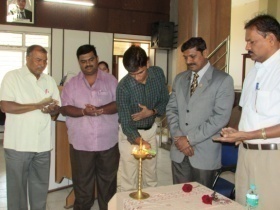 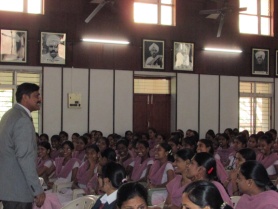 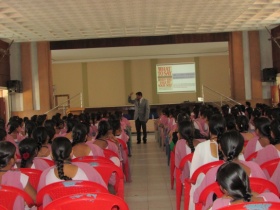 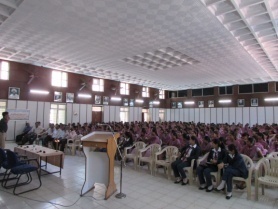 Orientation and a Inter Collegiate Competition on the topic “Effective Public Speaking”     organized in association with Junior Chamber International (JCI), Ballari Steel City, Ballari – This programme was held on 22/03/2014.Guests & Juries from JCI - JC Vishwanath 		– President, JCI, Ballari Steel City, Ballari.JC Raghavendra UrsJC Pawan Kumar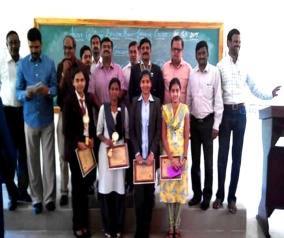 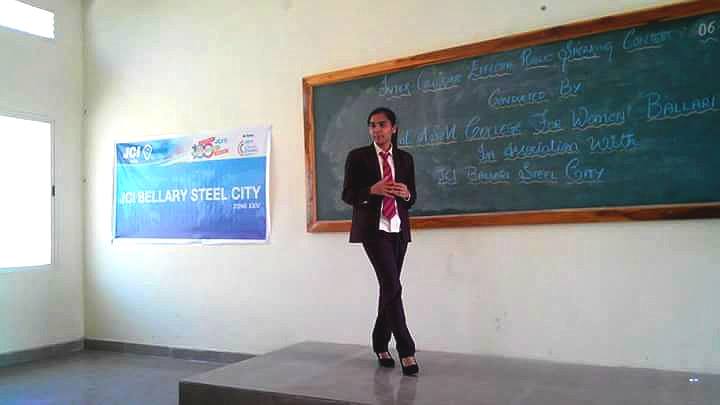 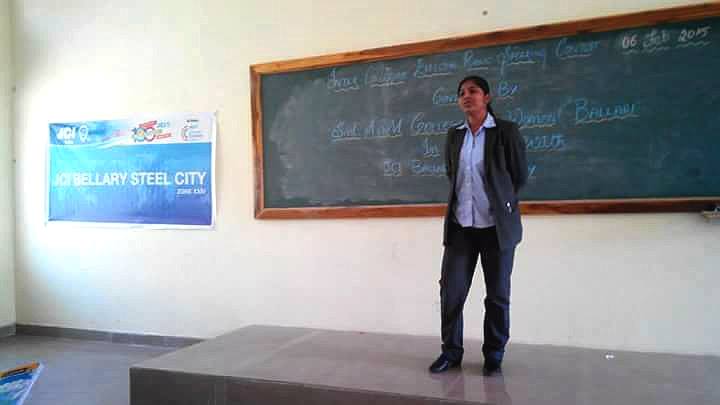 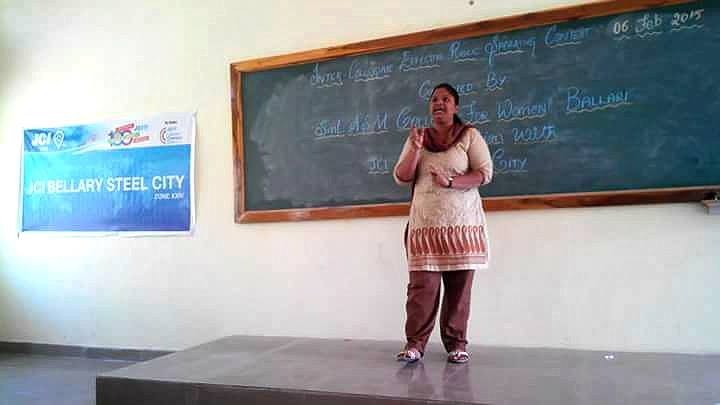        3) Orientation on the topic “Banking and Future Trends” - held on 20/09/2014.     Resource Person Smt. B.K. Shreelakshmi – Asst. Professor – Manipal Academy of Banking,      Bangalore.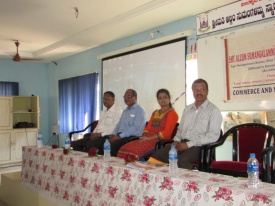 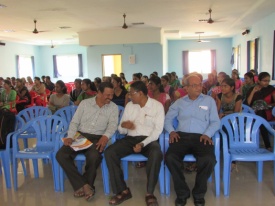 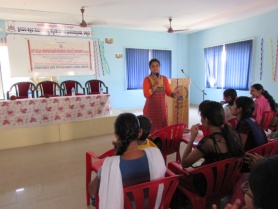 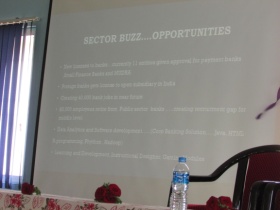 4) One Day Work Shop on the Topic “LITE”  - held on10/10/2014.                      	L – Leadership TrainingI – Interview Techniques                     		T – Team Building			E – Effective Communication Skills Resource Person – 	Sri.Vishwanath, Motivational Trainer, Corporate Speaker & Student Counsellor.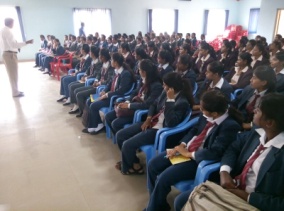 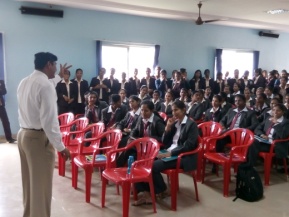 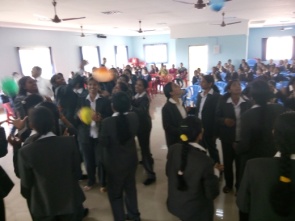 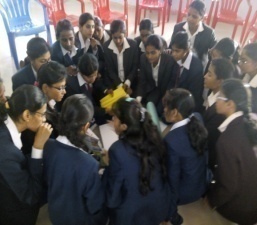 5) One day workshop on the topic “Learn Self Safety Techniques” a self defence programme         was held on 24/01/2014.Resource Person –Mr.Vijay Vittal – KBI Budokon International Karate, Bangalore.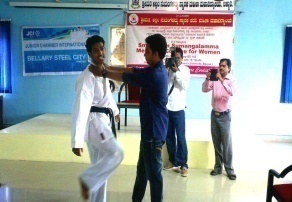 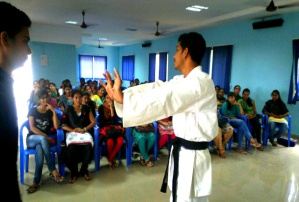 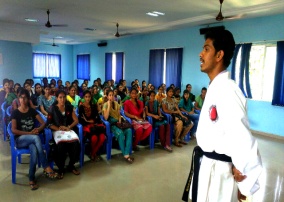 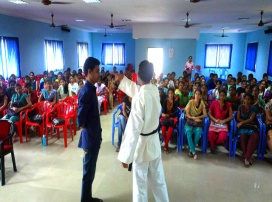 6) One day Workshop on the Topic “Attitude Wins Altitude” - held on 21/03/2015.           Resource Person – Sri. Vishwanath - Motivational Trainer, Corporate Speaker & Student Counsellor.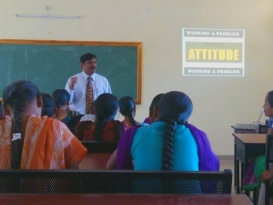 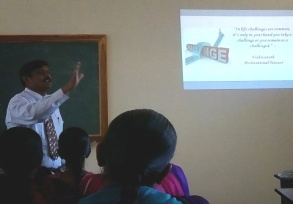 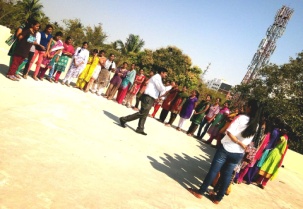 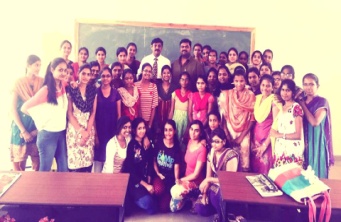       7) An interactive workshop to address the challenges of the modern woman “Young Woman            Rising” was held on 29/01/2016.        Resource Person – Smt. Priya Dutt	 – Ex. M.P. from Maharashtra and a Social Activist. 	Dr.Seema Sadiq 	–  Famous Anti Aging Doctor and NGO Social Activist.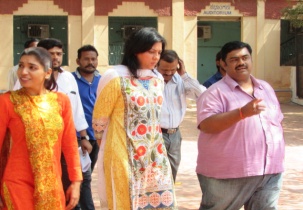 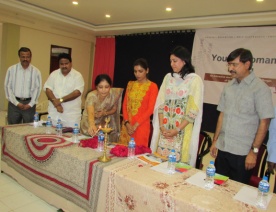 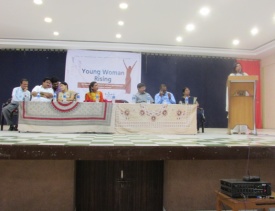 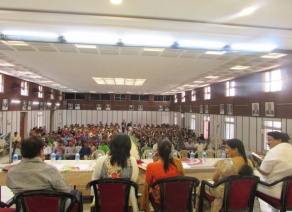 * * *